Důvodová zprávaZastupitelstvo Olomouckého kraje na svém zasedání dne 19. 9. 2014 schválilo usnesením č. UZ/12/54/2014 Společnou deklaraci o partnerských vztazích mezi Olomouckým krajem a provincií Fujian. Spolupráce s provincií Fujian byla iniciována již v srpnu roku 2014 na základě podpisu Memoranda o porozumění na vytvoření partnerských vztahů u příležitosti konání Local Leaders Meeting v Praze. V prosinci 2014 se uskutečnila první návštěva delegace Olomouckého kraje v provincii Fujian. V průběhu let 2015 a 2016 proběhlo několik návštěv představitelů a podnikatelů provincie v Olomouckém kraji. V srpnu 2016 se také na pozvání čínských partnerů účastnil tým krajské mládežnické fotbalové reprezentace Mezinárodního fotbalového turnaje mládeže v městě Xiamen v partnerské provincii. Při této příležitosti byla také realizována cesta delegace Olomouckého kraje do provincie Fujian, během které se představitelé Olomouckého kraje setkali s vedením provincie Fujian, kteří informovali o záměru podepsat Smlouvu o uzavření partnerství mezi Olomouckým krajem a provincií Fujian. Tento záměr podpořila během své návštěvy Olomouckého kraje také víceguvernérka provincie Fujian paní Li Hong. Aktuálně se spolupráce s provincií Fujian úspěšně rozvíjí především v oblasti sportu a školství a v jednání je také přenos zkušeností v oblasti tradiční čínské medicíny do nemocnic v Olomouckém kraji. Charakteristika provincie Fujian a další popis partnerské spolupráce je uveden v příloze č. 2 důvodové zprávy.Samotný podpis smlouvy by mohl proběhnout během plánované návštěvy delegace Olomouckého kraje v provincii Fujian (předpoklad červen 2017).Text smlouvy konzultovali zástupci oddělení cestovního ruchu a vnějších vztahů OTH se svými protějšky v provincii Fujian. Znění smlouvy je uvedeno v Příloze č. 1 důvodové zprávy. Podpis této smlouvy podléhá schválení v ZOK. Záměr uzavření smlouvy byl projednán také na jednání Komise pro vnější vztahy ROK dne 30. 3. 2017. Komise doporučila uzavření smlouvy.Rada Olomouckého kraje svým usnesením č. UR/13/8/2017 ze dne 3. 4. 2017 doporučila Zastupitelstvu Olomouckého kraje schválit uzavření Smlouvy o uzavření partnerství mezi Olomouckým krajem (Česká republika) a provincií Fujian (Čínská lidová republika) a uložit Ladislavu Oklešťkovi, hejtmanovi Olomouckého kraje, podepsat smlouvu.Příloha č. 1 Text smlouvy o uzavření partnerství mezi Olomouckým krajem a provincií Fujian (strana 2 - 3)Příloha č. 2 Charakteristika provincie Fujian a další popis partnerské spolupráce (strana 4 - 6)SMLOUVA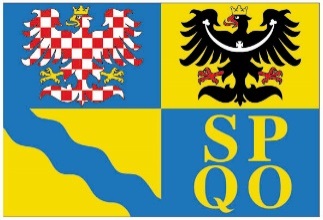 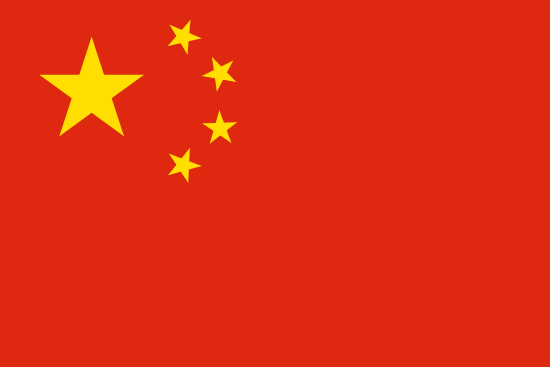 O UZAVŘENÍ PARTNERSTVÍ MEZIOLOMOUCKÝM KRAJEM (ČESKÁ REPUBLIKA)A PROVINCIÍ FUJIAN(ČÍNSKÁ LIDOVÁ REPUBLIKA)Olomoucký kraj v České republice a provincie Fujian v Čínské lidové republice se v souladu s principy Společného komuniké o navázání diplomatických vztahů mezi Českou republikou a Čínskou lidovou republikou a s cílem zlepšovat vzájemné porozumění a přátelství mezi lidem České republiky a Čínské lidové republiky a podporovat a rozšiřovat přátelskou spolupráci mezi oběma regionypo vzájemných konzultacích dohodly na ustavení partnerství a rozvíjení přátelské výměny a spolupráce za těchto podmínek:I.	Obě strany budou napomáhat spolupráci mezi oběma regiony v oblasti obchodu, zemědělství, vědy a techniky, vzdělávání, kultury, sportu, turismu apod. s cílem podporovat společný rozvoj a prosperitu.II.	Budou udržovat pravidelné kontakty mezi vedoucími představiteli a příslušnými odbory obou stran za účelem zprostředkování poradenství na poli vzájemných styků a spolupráce, stejně jako v otázkách společného zájmu. III.	Tato Smlouva vstupuje v platnost a účinnost dnem jejího podpisu oběma smluvními stranami. Smlouva se uzavírá na dobu pěti let. Pokud tuto smlouvu některá ze smluvních stran písemně nevypoví nejpozději 3 měsíce před uplynutím doby jejího trvání, prodlužuje se automaticky vždy na dobu jednoho roku, a to i opakovaně.IV.	Tato smlouva, podepsaná ………… 2017 ve ……… je vyhotovena v českém a čínském jazyce, přičemž obě jazykové verze mají stejnou platnost.Ke smlouvě bude na zvláštní list připojena doložka o jejím schválení, resp. o rozhodnutí o uzavření smlouvy, příslušným orgánem Olomouckého kraje, tj. v tomto případě ZOK –viz §35 odst. 2 písm. h) zákona o krajích.PROVINCIE FUJIAN Rozloha: 121,400 km2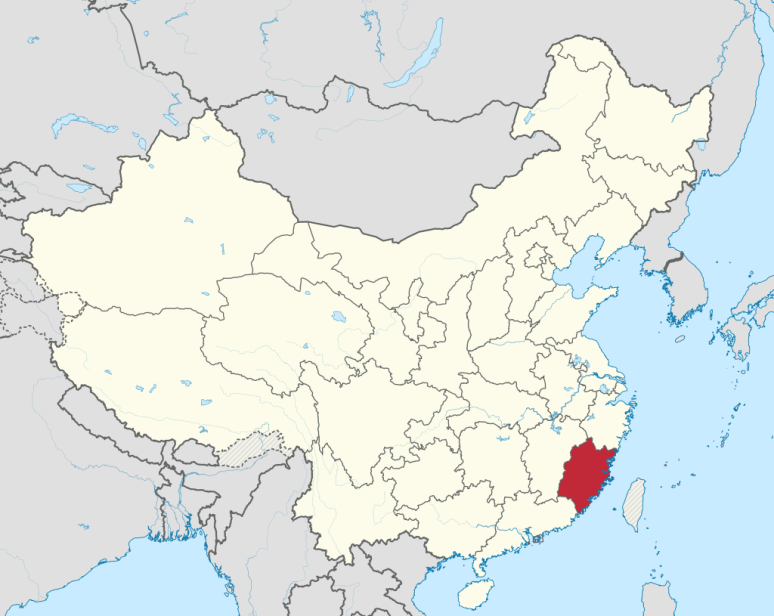 Počet obyvatel (2013): 37,700,000 Etnické složení: Han – 98%, She – 1%, Hui – 0,3% Hustota zalidnění: 310/km2 HDP (2016): 429 mld. USD Hlavní město: Fuzhou Administrativní členění: 9 prefektur, 1192 dalších správních celků Tajemník: You QuanGuvernér: Yu WeiguoProvincie Fujian (česky: Fu-ťien) se nachází v jihovýchodní části Čínské lidové republiky a je jednou z 22 provincií ČLR. Tchaj-wanskou úžinou je Fujian oddělen od ostrova Tchaj-wan, jehož vláda (Čínská republika) spravuje malé ostrovy přilehlé k pobřeží provincie Fujian. Jak Čínská lidová republika, tak Čínská republika si činí nárok na území provincie. Jméno Fujian je složeno z názvů dvou měst (Fuzhou a Jianzhou) z dob dynastie Tang. Fuijan patří k nejpestřejším provinciím ČLR co se týče kulturní a jazykové rozmanitosti. Mezi sousední provincie Fujianu patří na severu Zhejiang, na západě Jiangxi (hranici tvoří pohoří Wuyi s nejvyšším vrcholem Huanggang – 2157 m) a na jihu Guangdong. Pobřeží Fujianu omývá na jihovýchodě Tchaj-wanská úžina, na jihu Jihočínské moře a na východě Východočínské moře. Hlavní vodní toky ve vnitrozemí představují řeky Min, Jin a Jiulong. Regionální vláda: V čele regionální vlády stojí provinční výbor vedený tajemníkem (strany). Vedoucí postavení v provincii má tedy tajemník a druhý v pořadí je guvernér. Přírodní zdroje Fujian se řadí na první místo mezi čínskými provinciemi, co se týče zalesněné plochy. Obrovské lesy tvoří především jedle, borovice a palisandry. Co se týče zemědělství, produkuje provincie hlavně rýži, sladké brambory, pšenici, ječmen, čaj, citrusové plody, ořechy a cukrovou třtinu. Důležitou roli hraje i rybolov a chov dobytka. Oblast pro rybolov dosahuje rozlohy až 130 000 kma nachází se zde přes 100 druhů ryb. Nerostné bohatství skýtá zásoby mědi, železa, zlata, molybdenu, kaolinu, grafitu a wolframu. Ekonomika, hospodářství, průmysl V 50. letech minulého století nechtěla centrální vláda v Pekingu příliš investovat do provincie, která by mohla být potenciální nárazníkovou zónou při konfliktu v Tchaj-wanské úžině. Postupem času ale z rozvojových a strategických důvodů ekonomika v regionu posilovala a brzy se začala utvářet první průmyslová centra. Nanping se stal střediskem dřevozpracujícího průmyslu a v Sanmingu se nacházely ocelárny a železárny, které využívaly místní zásoby uhlí a železa. Založením cementárny v Shunchangu se toto město stalo centrem stavebnického průmyslu. V 80. letech pak došlo k výraznému posílení podpory ekonomik pobřežních regionů. Město Xiamen zdvojnásobilo kapacitu svých doků. Fuzhou se začalo orientovat na výrobu lehkého průmyslového zboží pro export, což v kombinaci s blízkým přístavem Mawei vedlo k rozvoji průmyslu a růstu ekonomiky. „Zlatý trojúhelník“ tvořený městy Xiamen, Quanzhou a Zhangzhou představuje 40% HDP provincie Fujian. V provincii Fujian mají své podniky firmy jako například: Boeing, Dell, GE, Kodak, Nokia, Siemens, Swire, TDK a Panasonic. Doprava V roce 1955 byla dokončena výstavba železnice Xiamen-Yingtan (vedoucí přes pohoří Wuyi, která propojila Fujian s čínskou železniční sítí. Dokončení dalších částí železnice (1959, 2000, 2005) spojila Fujian s provinciemi Guangdong a Jiangxi. K prolomení izolace Fujianu od ostatních provincií přispělo i vybudování moderních dálnic (pobřežní dálnice Xiamen – Fuzhou) a zřízení letišť v Xiamenu a ve Fuzhou. Školství Mezi nejvýznamnější vzdělávací instituce v provincii Fujian patří univerzita Xiamen. Město Fuzhou, známé jako centrum kultury již od dynastie Song, je sídlem Lékařské univerzity, Zemědělské a lesnické univerzity, Pedagogické univerzity a Institutu epidemiologie Čínské akademie lékařských věd. Mezi občany narozenými po roce 1950 byla negramotnost z velké části eliminována. Významné osobnosti: Zheng Chenggong (také Koxinga) – vojevůdce z dob dynastie Ming (2. pol. 17. stol.) v letech 1661 – 1662 bojoval proti holandským vojskům na Tchaj-wanu, které nakonec porazil a po 38 letech tak ukončil holandskou nadvládu na Tchaj-wanu. Jeho socha se nachází na ostrově GulangyuLin Dan – profesionální hráč badmintonu zlatá medaile z OH v Pekingu (2008) a v Londýně (2012)  několikanásobný mistr světa Spolupráce s Olomouckým krajemV provincii Fujian působí kancelář Ekonomického a obchodního koordinačního centra Olomouckého kraje. Tato styčná kancelář pro zprostředkování kontaktů a distribuci zboží z Olomouckého kraje funguje jak v hlavním městě Fuzhou, tak v přístavním městě Xiamen. Aktuálně například probíhá vyhledávání potenciálních partnerů pro firmu Koutný spol. s.r.o. Ve školství probíhá spolupráce mezi UP Olomouc a Fuzhou Fujian Normal Univerzity na základě smlouvy o spolupráci. Do Fujianu byla též odeslána nabídka na výměnné pobyty studentů z Gymnázia Jiřího Wolkera v Prostějově.Ve sportu se spolupráce zatím soustřeďuje na fotbal. V roce 2016 se mezinárodního mládežnického turnaje ve Fuzhou zúčastnilo i mužstvo Olomouckého kraje (obsadilo 3. místo). Letos na Letní fotbalovou školu v Olomouci přijede družstvo Jazykové školy Fuzhou, další tým se zúčastní turnaje partnerských regionů Olomouckého kraje.V oblasti zdravotnictví se ve spolupráci s Fakultní nemocnicí Olomouc a dalšími zdravotními centry připravuje seminář čínské tradiční medicíny se zaměřením na masážní terapii a akupunkturu, který povedou lektoři z Fujianu.